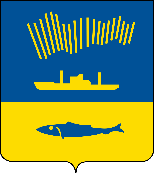 АДМИНИСТРАЦИЯ ГОРОДА МУРМАНСКАП О С Т А Н О В Л Е Н И Е                                                                                                               №      В соответствии с Федеральным законом от 28.12.2009 № 381-ФЗ                  «Об основах государственного регулирования торговой деятельности                            в Российской Федерации», Федеральным законом от 06.10.2003 № 131-ФЗ             «Об общих принципах организации местного самоуправления в Российской Федерации», руководствуясь Правилами землепользования и застройки муниципального образования городской округ город-герой Мурманск, утвержденными приказом Министерства градостроительства и благоустройства  Мурманской области от 15.02.2021 № 14, Уставом муниципального образования городской округ город-герой Мурманск, п о с т а н о в л я ю: 1. Внести в порядок организации размещения нестационарных торговых объектов на территории муниципального образования город Мурманск, утвержденный постановлением администрации города Мурманска                              от 13.06.2013 № 1462 (в ред. постановлений от 19.09.2013 № 2460, от 05.06.2014 № 1748, от 22.08.2014 № 2708, от 25.11.2014 № 3884, от 29.01.2016 № 194,                  от 01.11.2016 № 3316, от 26.12.2016 № 3959, от 15.04.2021 № 1014,                            от 12.07.2021 № 1847, от 21.06.2022 № 1661, от 01.02.2023 № 317, от 21.03.2023 № 945, от 07.07.2023 № 2484, от 25.12.2023 № 4549), следующие изменения:1.1. Абзац 3 пункта 3.10 раздела 3 исключить.1.2. Абзац 4 подпункта 11.3.2 пункта 11.3 раздела 11 изложить в новой редакции:« -  акт приемки торгового павильона, киоска в эксплуатацию / акт осмотра торгового павильона, киоска, утвержденный распоряжением управления соответствующего административного округа города Мурманска, или документ, подтверждающий право владения (пользования) (договор купли-продажи, договор дарения, договор аренды, договор безвозмездного пользования, свидетельства о праве на  наследство) торговым павильоном, ярмарочным домиком, бовером, блок-контейнером, киоском, фудтраком без колес, мини фреш-баром.»; 1.3. Пункт 11.8 раздела 11 изложить в новой редакции:«11.8. В случае подачи двух и более заявлений на одно и тоже место размещения предпочтение отдается Заявителю, имеющему действующее Разрешение по данному адресу, либо подавшему заявление ранее, при условии соблюдения требований настоящего Порядка.».2. Отделу информационно-технического обеспечения и защиты информации администрации города Мурманска (Кузьмин А.Н.) разместить настоящее постановление на официальном сайте администрации города Мурманска в сети Интернет.3. Редакции газеты «Вечерний Мурманск» (Елкин А.Е.) опубликовать настоящее постановление.4. Настоящее постановление вступает в силу со дня официального опубликования.5. Контроль за выполнением настоящего постановления возложить на заместителя главы администрации города Мурманска Синякаева Р.Р. Глава администрациигорода Мурманска                                                                         Ю.В. Сердечкин